ТЕХНИЧЕСКАЯ СПЕЦИФИКАЦИЯ
01.01.2012ТЕХНИЧЕСКАЯ СПЕЦИФИКАЦИЯ
01.01.2012Оксалакка - Новое качество!Оксалакка - Новое качество!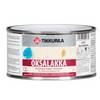  Увеличить 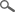 ТИПЛак для обработки сучков. Увеличить ОБЛАСТЬ ПРИМЕНЕНИЯЛак специального применения для внутренних и наружных работ, предназначенный для замедления перехода смолы из сучков сквозь окрашенную поверхность. Увеличить ОБЪЕКТЫ ПРИМЕНЕНИЯПрименяется для изоляции сучков и смолы на поверхностях древесины хвойных пород. Увеличить ТЕХНИЧЕСКИЕ ДАННЫЕ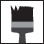 ЦветаЖелтоватый.Желтоватый.Тара1/3 л, 1 л.1/3 л, 1 л.Способ нанесенияНаносится кистью.Наносится кистью.Время высыхания, +23 °C при отн. влажн. воздуха 50 %15 – 30 минут.15 – 30 минут.ПлотностьОк. 1,0 кг/л.Ок. 1,0 кг/л.ХранениеЗащищать от мороза!Защищать от мороза!Код005 1940005 1940Свидетельство о государственной регистрацииСвидетельство о государственной регистрацииСвидетельство о государственной регистрацииИНСТРУКЦИЯ ПО ИСПОЛЬЗОВАНИЮ ИЗДЕЛИЯУсловия при обработкеПоверхность должна быть сухой. Температура должна быть не ниже +5 ºС и относительная влажность воздуха – не выше 80 %.Поверхность должна быть сухой. Температура должна быть не ниже +5 ºС и относительная влажность воздуха – не выше 80 %.Предварительная подготовкаОчистить поверхность от грязи, пыли и смолы. Наружные деревянные поверхности обработать грунтовочным составом "Валти Похъюсте" или грунтовочным антисептиком "Валтти Аквабейс" перед лакировкой сучков.Очистить поверхность от грязи, пыли и смолы. Наружные деревянные поверхности обработать грунтовочным составом "Валти Похъюсте" или грунтовочным антисептиком "Валтти Аквабейс" перед лакировкой сучков.ОбработкаНанести лак "Оксалакка" на сучки и смолистые участки в 1–2 слоя перед окраской. 
Использовать чистую кисточку. Кисть тщательно очистить сразу по окончанию работ. Не смешивать с другими л/к материалами.Нанести лак "Оксалакка" на сучки и смолистые участки в 1–2 слоя перед окраской. 
Использовать чистую кисточку. Кисть тщательно очистить сразу по окончанию работ. Не смешивать с другими л/к материалами.Очистка инструментовРабочие инструменты очистить сразу по окончании работ водой.Рабочие инструменты очистить сразу по окончании работ водой.ОХРАНА ТРУДА Содержит эпоксидную смолу (мв < 700). Может вызвать аллергическую реакцию. Использовать соответствующие защитные перчатки. На продукт имеется паспорт техники безопасности.Паспорт техники безопасности Содержит эпоксидную смолу (мв < 700). Может вызвать аллергическую реакцию. Использовать соответствующие защитные перчатки. На продукт имеется паспорт техники безопасности.Паспорт техники безопасности 
Легковопламеняющийся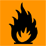 Содержит эпоксидную смолу (мв < 700). Может вызвать аллергическую реакцию. Использовать соответствующие защитные перчатки. На продукт имеется паспорт техники безопасности.Паспорт техники безопасности Содержит эпоксидную смолу (мв < 700). Может вызвать аллергическую реакцию. Использовать соответствующие защитные перчатки. На продукт имеется паспорт техники безопасности.Паспорт техники безопасности ОХРАНА ОКРУЖАЮЩЕЙ СРЕДЫ И УТИЛИЗАЦИЯ ОТХОДОВНе выливать в канализацию, водоем или на почву. Жидкие остатки передать в место сбора вредных отходов. Пустые, сухие банки можно вывезти на свалку – соблюдать местное законодательство. Не выливать в канализацию, водоем или на почву. Жидкие остатки передать в место сбора вредных отходов. Пустые, сухие банки можно вывезти на свалку – соблюдать местное законодательство. ТРАНСПОРТИРОВКАVAK/ADR 3 IIVAK/ADR 3 II